Publicado en Madrid el 20/10/2017 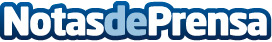 Las nuevas tecnologías aplicadas al consumo: los comparadores de preciosLos consumidores cuentan con mejores herramientas y mayor información para poder conseguir una compra más ventajosa, gracias a plataformas y comparadores como nolodejesescapar.comDatos de contacto:nolodejesescapar.comNota de prensa publicada en: https://www.notasdeprensa.es/las-nuevas-tecnologias-aplicadas-al-consumo Categorias: E-Commerce Consumo Innovación Tecnológica http://www.notasdeprensa.es